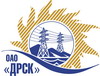 Открытое Акционерное Общество«Дальневосточная распределительная сетевая  компания»Протокол № 362/УР-ВПзаседания закупочной комиссии по выбору победителя по открытому электронному запросу предложений на право заключения договора «Ремонт здания ЗТП»,  закупка № 725 ГКПЗ 2015 г.Форма голосования членов Закупочной комиссии: очная.ПРИСУТСТВОВАЛИ:  члены постоянно действующей Закупочной комиссии 2 уровня. ВОПРОСЫ, ВЫНОСИМЫЕ НА РАССМОТРЕНИЕ ЗАКУПОЧНОЙ КОМИССИИ: Об утверждении результатов процедуры переторжки.Об итоговой ранжировке предложений.О выборе победителя запроса предложений.РЕШИЛИ:По вопросу № 1Признать процедуру переторжки состоявшейся.Утвердить окончательные цены предложений участников.По вопросу № 2Утвердить итоговую ранжировку предложенийПо вопросу № 3Признать Победителем запроса предложений: «Ремонт здания ЗТП»  участника, занявшего первое место в итоговой ранжировке по степени предпочтительности для заказчика: ООО "АЛАН" (692446, Россия, Приморский край, г. Дальнегорск, ул. Ватутина, д. 24, кв. 2)  на условиях: стоимость предложения 995 000,00 руб. без учета НДС (НДС не предусмотрен). Срок выполнения работ: до 25.08.2015 г. Условия оплаты: путем перечисления денежных средств на расчетный счет «Подрядчика» или другими формами расчетов, не запрещенными действующим законодательством РФ, в течение 30 (тридцати) календарных дней после подписания справки о стоимости выполненных работ КС-3. Гарантийные обязательства: гарантийный срок эксплуатации результата работ составляет 36 (тридцать шесть) месяцев с момента приемки Заказчиком результата выполненных работ в целом (их заключительного этапа). Срок действия предложения: до 30 сентября 2015 г.город  Благовещенск«23» апреля 2015 годаМесто в итоговой ранжировкеНаименование и адрес участникаЦена предложения до переторжки без НДС, руб.Окончательная цена предложения без НДС, руб.1 местоООО "АЛАН" (692446, Россия, Приморский край, г. Дальнегорск, ул. Ватутина, д. 24, кв. 2)995 000,00995 000,002 местоООО "ТЕХЦЕНТР" (690105, Россия, Приморский край, г. Владивосток, ул. Русская, д. 57 Ж, кв. 18)1 000 000,001 000 000,00Ответственный секретарь Закупочной комиссии: Моторина О.А. _____________________________Технический секретарь Закупочной комиссии:  Коротаева Т.В._______________________________